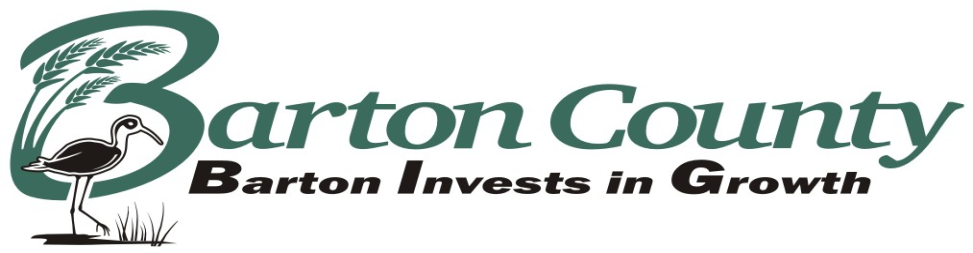 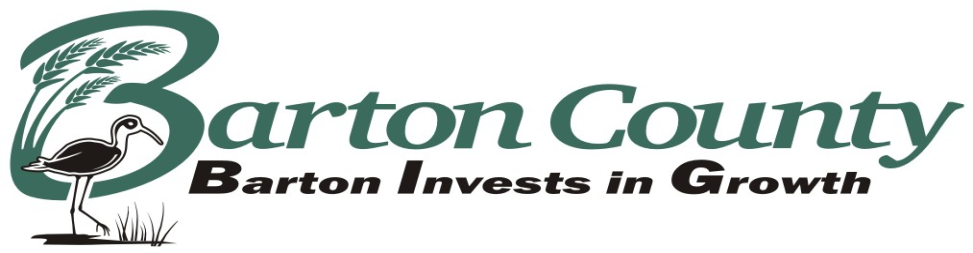  				Even TradeVehicle Traded:                                                    Vehicle Traded For:VIN:_________________________                   VIN:_______________________Year:___________                                               Year:____________ Make:_______________________                    Make:______________________ I certify under penalty of perjury that all information and statement(s) made above are true to the best of my knowledge.Affiant’s Signature:_________________________________ Date:____________Affiant’s Printed Name:______________________________________________